Saturday, July 21, 20188:00 A.M.40th ANNUALGreat Wyoming Buffalo Stampede – 5K & 10KThe Best Little Race in AmericaSponsored by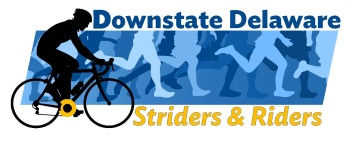 Place:	Wyoming Park on Third Street in Wyoming, DE (The park will be on your right). Registration opens at 7:00 A.M. Do not park at Hall’s Restaurant.Course:	5K/10K, USATF CERTIFIED course on mostly paved roads through orchards and scenic countryside. New for 2018 “Kiddie Race” before Stampede.  Registration:	40th Anniversary Early Bird Price (before Dec 31, 2017): $17. Otherwise 5K: $20 &10K: $25 until July 7th, 5K: $25 & 10K: $30 after and day of. Online registration available until July 19th. After the closing dates, register at the event. Make checks payable to: DDSR, P.O. Box 1379, Dover, Delaware 19903-1379.  For more information, please email buffalostampederace@yahoo.com.  Register at Active.Com or at www.ddsr.org. Packet Pickup:	Friday, July 20th, at the Wyoming Tavern from 6-8:00 PM.  Military Discount of $20, show ID. Come out early to avoid the race day lines!Awards:	$100 cash prize for new 10K or 5K Run course record. Our famous hand-carved buffalo awards go to 1st, 2nd, and 3rd place male & female runners in 5-year age groups, starting at 9 & under through 80 & over.  5K walk awards for the top 5 male & female finishers. All awards are final and will not be mailed to winners.  Records: 10K male-30:32 Frank Sharkey; 10K female-35:29 Nadine Marks; 5K male-15:25 Mark Stalling; 5K female-17:12 Kate Fonshell. Swag:	Tech shirt and timing chip; Post–race party at the Camden-Wyoming Moose Lodge with sodas, water, and beer (ID required), music, shade, and picnic tables available for your enjoyment.  Food available at a nominal cost.	Please discourage unofficial entrants (bandits) from competing in our race. Bandits consume scarce resources and can delay or inhibit accurate race results. Unregistered runners, running with dogs and strollers, rollerblading, riding a bicycle, and the wearing of headphones are prohibited on the race course at any time to ensure runner safety and to comply with liability insurance standards. E-mail buffalostampederace@yahoo.com with requests for special accommodations.About DDSR:	A group of runners and cyclists, of all abilities, in Kent County, Delaware.  The Buffalo Stampede benefits the DDSR Laura Gondeck Memorial Scholarship and Addie Lessard Scholarship for Kent County High School Students.  If you wish to make a donation to the DDSR Scholarships see below. ——————————————————————————–ENTRY FORM ————————————————————————————WAIVERANDRELEASEOFLIABILITY: I know that running/walking a road race is a potentially hazardous activity. I should not enter and run/walk unless I am medically able and properly trained. I assume all risks associated with running/walking this event including, but not limited to, falls, contact with other participants, the effects of the weather, including high heat and/or humidity, extreme cold, the conditions of the road and traffic on the course,   all such risks being known and appreciated by me. Having read this waiver and knowing these facts, and in consideration of your accepting my entry to participate in the great Wyoming Buffalo Stampede 5K/10K/ Run/Walk, I, for myself and anyone entitled to act on my behalf, waive and release the Downstate Delaware Striders and Riders, the Town of Wyoming, the State of Delaware, all volunteers, all sponsors, their representatives and successors from all claims or liabilities of any kind arising out of my participation in this event even though that liability may arise out of negligence or carelessness  on the part of the persons named in this waiver. I hereby give my permission to the event organizers and sponsors to use my name and/or picture in any publication, broadcast, telecast or other account of this event without limitation or obligation of further compensation thereof. By signing this waiver and release I certify that I fully understand its significance.Age Day of Race  	Sex:  M	F	T-shirt Size:	S	M	L	XLPrint Name:	Email: 	Address:  	(Street or P.O. Box)	City	State	ZipDDSR Scholarship Donations:  ____$10 ____$25____$50____$100 (registration fee waived) Other $______Phone: (	) 	Please Circle: 10K Run   5K Run   5K WalkSignature: 		 (Signature of parent or guardian if entrant is under 18)